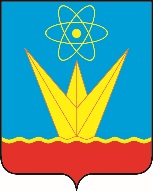 СОВЕТ ДЕПУТАТОВ ЗАТО ГОРОД ЗЕЛЕНОГОРСК  КРАСНОЯРСКОГО КРАЯПостоянная комиссия по бюджету, экономической политике и муниципальной собственностиул. Мира, д. 15, г. Зеленогорск, Красноярский край, 663690Телефоны: (39169) 95-107, 95-142, факс (39169) 95-175e-mail: sovet@zeladmin.ruПовестка Дата: 19.04.2024Время: 14:15					                             Место: ул. Мира 15, кабинет 412* - время рассмотрения вопроса в п.2 указано ориентировочно, докладчикам и приглашенным приходить на заседание комиссии заранее.Председатель постоянной комиссии   по бюджету, экономической политикеи муниципальной собственности		                                                            Д.А. Томилов№п/пВремяВопросы повесткиДокладчикПриглашенные1234514:15О внесении изменений в схему размещения нестационарных торговых объектов на территории города Зеленогорска, утвержденную решением Совета депутатов ЗАТО г. Зеленогорска от 26.02.2015 № 8-36рНачальник отдела архитектуры и градостроительства Администрации ЗАТО г. Зеленогорск – главный архитектор города Татаринов Никита ВладимировичПриглашенных определяет докладчик14:30Отчет по результатам контрольного мероприятия «Проверка полноты поступления в бюджет ЗАТО г. Зеленогорск доходов от размещения нестационарных торговых объектов»Председатель Счетной палаты ЗАТО г. Зеленогорск Тихонова Татьяна МихайловнаНачальник отдела архитектуры и градостроительства Администрации ЗАТО г. Зеленогорск – главный архитектор города Татаринов Никита Владимирович15:00Отчет по результатам контрольного мероприятия «Проверка законности, эффективности и результативности использования в 2023 году средств, направленных на закупки товаров работ, услуг Муниципальным бюджетным учреждением «Комбинат благоустройства»Председатель Счетной палаты ЗАТО г. Зеленогорск Тихонова Татьяна МихайловнаДиректор МБУ КБУ Артемьев Сергей Валерьевич15:40*Разное——